Министерство труда и социального развития Краснодарского краяГосударственное казенное учреждение социального обслуживанияКраснодарского края «Краснодарский социально-реабилитационный центр для несовершеннолетних»Открытое занятие для детей школьного возраста на тему:                                     «Из истории Олимпийских игр»                                                                                                      (с презентацией)Разработчик: воспитатель отделения диагностикии социальной реабилитации Чалдаллакян. Н. А.                                                     Краснодар                                                       2017 г.Цель: ознакомить детей с историей Олимпийского движения, способствовать воспитанию здорового образа жизни.Задачи: Воспитательная: воспитывать в детях чувство патриотизма, гордости за свою страну. Обучающая: закреплять знания детей о символах и ритуалах Олимпийских игр, о летних и зимних видах спорта.Развивающая: развивать познавательную активность, коммуникативные навыки общения.Оборудование и материал: ноутбук, диск с презентацией, плакаты; с изображениями символов Олимпиады, Олимпийскими видами спорта, летними и зимними видами спорта, карточки со словами для заданий, бланки с кроссвордом и заданиями, загадки, вырезанные из картона кольца, канцелярские принадлежности, бумажные медали. Ход занятияВступительная частьВоспитатель: Здравствуйте ребята! Прежде чем вы узнаете тему нашего сегодняшнего задания, отгадайте мою загадку:Кто гантели поднимает,Дальше всех ядро бросает,Быстро бегает, метко стреляет.Как одним словом их называют?(Спортсмены.)- А вы можете назвать себя спортсменами? Что это за люди?- Это люди, которые занимаются спортом.- Что же такое спорт?- Спорт – это занятие физическими упражнениями, регулярные тренировки, спортивные соревнования, достижения высоких результатов, желание победить.- А что нужно делать, чтобы стать спортсменом?  (Ответы детей.)- Да, нужно заниматься физкультурой, делать зарядку, закаляться… Ребята, подумайте, какие бывают спортивные соревнования?   (Ответы детей.)- Правильно, турниры, спартакиады, универсиады, чемпионаты, Олимпиады. Как вы думаете, для чего проводят все эти соревнования?  (Ответы детей.)- Да, чтобы спортсмены соревновались и смогли узнать, кто самый быстрый, сильный, выносливый, ловкий; ещё это праздник для всех болельщиков и спортсменов. А как вы считаете, какие соревнования объединяют спортсменов по разным видам спорта со всего мира?  (Олимпиада.)Ребята, сегодня мы поговорим с вами про Олимпиаду, про то, как она возникла, про её историю. Ровно два года назад с 7 по 23 февраля в нашей стране в г. Сочи проходили ХХII зимние Олимпийские игры. В г. Сочи приехали тысячи спортсменов и сотни тысяч болельщиков, чтобы поучаствовать и увидеть это красочное событие.  Действительно Олимпийские игры – это праздник мира, дружбы и взаимопонимания молодежи разных стран и континентов, это музыка, танцы и песни, это красочность и многоцветье толпы.А сейчас ребята мы с вами посмотрим презентацию, и я более подробно расскажу вам об истории Олимпийских игр.Основная частьМатериал для основной части занятия содержится на диске в форме презентации.Задания на закрепление материала.1. Задание «Отгадай загадки».                                                  Воспитатель: Ребята, а теперь попробуйте отгадать мои загадки.1. На Олимпе в древнем миреГреки поднимали гири.Состязались в беге, силе,Тяжести переносили.И дарила им наградыЛетняя…  (Олимпиада)2.Не легко её добыть,Надо храбрым в схватке быть.Только тем она даётся,До последнего кто бьётся. (победа)3. Он держал в руках три разаПризовую эту вазу,Ведь к победе он стремилсяИ трудом её добился. (кубок)4.Этот знак не продают,А торжественно вручают.За спортивные успехиИм лишь лучших награждают. (медаль)5.Он учит цели добиваться,За олимпийский приз сражаться,В соревнованьях побеждатьИ бодрость духа не терять. (тренер)6.Лента, мяч, бревно и брусья,Кольца с ними рядом.Перечислить не берусь яМножество снарядов.Красоту и пластикуДарит нам... (гимнастика)7.Как солдата нет без пушки,Хоккеиста нет без…(клюшки)8.Здесь команда побеждает,Если мячик не роняет.Он летит с подачи меткоНе в ворота - через сетку.И площадка, а не полеУ спортсменов в... (волейболе)9.Две дощечки на ногахИ две палочки в руках.Если мы дощечки смажем -Снежный экстра-класс покажем!Зимние рекорды ближеТем, кто очень любит...(лыжи)10.Мы не только летом радыВстретиться с олимпиадой.Можем видеть лишь зимойСлалом, биатлон, бобслей,На площадке ледяной -Увлекательный... (хоккей)11.И мальчишки, и девчонкиОчень любят нас зимой,Режут лед узором тонким,Не хотят идти домой.Мы изящны и легки,Мы - фигурные... (коньки)12.В честной драке я не струшу,Защищу двоих сестер.Бью на тренировке грушу,Потому что я... (боксер)13.Вот спортсмены на конькахУпражняются в прыжках.И сверкает лед искристо.Те спортсмены - ... (фигуристы)2. Задание «Олимпийский кроссворд».Воспитатель: сейчас я предлагаю вам отгадать кроссворд. Конечно же он «Олимпийский». В нем 9 слов, десятое ключевое слово по горизонтали откроется, когда вы отгадаете все слова по вертикали. Удачи вам! (Образец бланка с кроссвордом находится в приложении.)3. Задания «Собери по группам» и «Найди лишнее».  Воспитатель: предлагаю вам еще одно задание. У вас на столе лежат карточки со спортивными атрибутами и инвентарем. Необходимо определить вид спорта по спортивному инвентарю. Далее собрать в две группы отдельно летние и зимние виды спорта, а также найти виды спорта, не входящие в Олимпийскую программу. Для помощи в выполнении данного задания пользуйтесь плакатом на стене. (Плакат с изображением олимпийских видов спорта.)4. Задание-ребус «Найди слово».Воспитатель: ребята перед вами на столе находится бланк, где изображен квадрат, состоящий из набора букв, а также картинки с изображением различных видов спорта. Вам необходимо найти нужные слова в квадрате, обозначающие виды спорта.  (Образец бланка с заданием находится в приложении.)5. Задание «Собери Олимпийский флаг».Воспитатель: а сейчас ребята, последнее задание. Я предлагаю вам собрать Олимпийский флаг в правильной последовательности из заранее заготовленных бумажных колец, и объяснить его значение.Заключительная частьВоспитатель: ребята, мы сегодня с вами узнали где и когда возникла Олимпиада, как   развивалось Олимпийское движение. Вы все активно участвовали и справились со всеми заданиями. Что нового и интересного для себя вы сегодня узнали? (Ответы детей) История развития спорта – это история удивительных побед, интересных событий, крепкой дружбы. А за то, что вы так хорошо отвечали на вопросы и выполняли задания я хочу наградить вас, как настоящих чемпионов, медалями.Приложения1.Кроссворд к заданию № 21.Один из символов всех Олимпийских игр.2.Гора в древней Греции, на которой обитали Боги. 3.Один из зимних олимпийских видов спорта.4.Город в нашей стране, в котором проводилась летняя Олимпиада.5.Сколько колец в Олимпийском символе.6.Родина Олимпийских игр.7.Древнегреческий математик, победивший на Олимпиаде.8.Один из символов Олимпиады в г. Сочи.9.Озеро в России, на дне которого побывал Олимпийский огонь.10.Ключевое слово по горизонтали Олимпиада.2.Бланк к заданию №4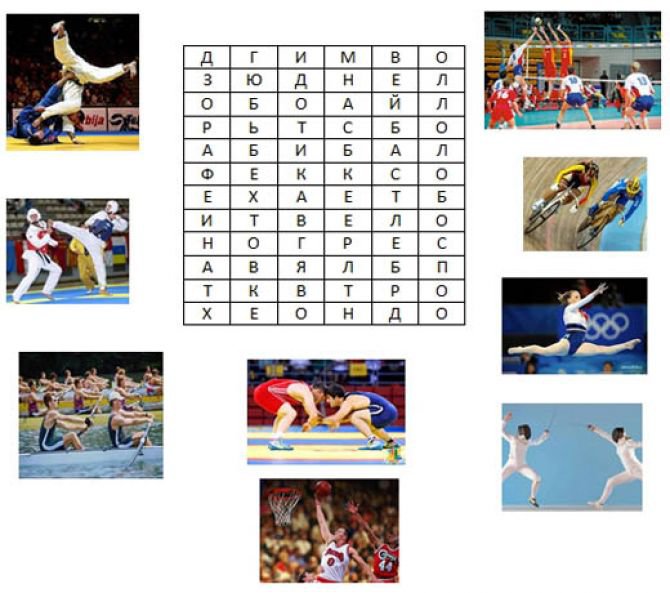 СОГЛАСОВАНОУТВЕРЖДАЮЗаместитель директора ГКУ СО ККДиректор ГКУ СО КК«Краснодарский социально-реабилитационный центр для несовершеннолетних»«Краснодарский социально-реабилитационный центр для несовершеннолетних»_________________Н.А. Скрыпченко_______________Н.А. Кульчицкая«__» __________ 2017 года«__» _________ 2017 годаГРПОФЕИМГОРЦФЕБОЛИМПИАДАНИСОЯЯГВЙЬМТСТОЕКПАКЬРДАЙВЬЛЛА